OFFICE OF THE  TOWNSHIP BOARD OF                          SUPERVISORS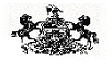 AARON DOMANSKI, CHAIRMAN                                                   RICHARD MYCHAK, VICE-CHAIRMAN                                       300 LAUREL STREETCHARLES KOVELESKIE,  SUPERVISOR                                      ATLAS, PA 17851                                                                                                                           PHONE (570) 339-1287                                                                                                                  FAX (570) 339-6095ORDINANCE NO 2021-01AN ORDINANCE OF THE TOWNSHIP OF MOUNT CARMEL, NORTHUMBERLAND COUNTY, PENNSYLVANIA ESTABLISHING AIR QUALITY MONITORING  AND EMISSION STANDARDS AND PROVIDING FOR CIVIL PENALTIES FOR AIR POLLUTION.WHEREAS, the United States of America Clean Air Act, as amended, including Amendments of 1990, and the Commonwealth of Pennsylvania Air Pollution Control Act of January 9, 1960 (P.L. 2119) (35 P.S. Section 4001, et seq.), as amended, provide in part for the better protection of the health, general welfare and property of the people of the Commonwealth by the abatement, reduction and prevention of the pollution of the air by smokes, fumes, gases, odors, mists, vapors, and similar matter, or any combination thereof; andWHEREAS, the Federal and Commonwealth Legislatures have granted the power to local municipalities to adopt more stringent air pollution standards than those provided within the cited Acts pursuant to 35 P.S. Section 4012; andWHEREAS, local municipalities have been empowered with the right to enact ordinances in protecting and preserving the ambient air quality; andWHEREAS, Mount Carmel Township ambient air quality is a matter of vital  concern to the residents of the Township; andWHEREAS, the Mount Carmel Township Board of Supervisors is of the opinion that increased introductions of air contaminants within the Township would have an  adverse effect on the ambient air quality; andWHEREAS, the Board of Supervisors has determined that the impact of increased air contaminants should be borne by those introducing the contaminants; andWHEREAS, the Board of Supervisors has determined that existing  Federal and Commonwealth standards of Air Pollution Control measures are less stringent than desired; andWHEREAS, pursuant to the Second Class Township Code of the Commonwealth of Pennsylvania to prohibit nuisances, including, but not limited to accumulations of  garbage and rubbish, and the storage of abandoned or junked automobiles, on private or public property, and the carrying on any offensive manufacture or business.WHEREAS, the Township finds that the Pennsylvania Department of Environmental Protection does not possess sufficient staff, funding, or resources to continuously verify compliance with applicable environmental protection requirements;WHEREAS, Pennsylvania ranks number one in releases of mercury pollution from coal and oil-fired power plants;WHEREAS, Pennsylvania is one of 19 states with a statewide fish consumption advisory due to mercury contamination and is one of only 3 states where the general population is asked to restrict their consumption of all types of fish from any body of water in the state;WHEREAS, Pennsylvania ranked third-highest for mercury contamination among the 13 states studied between 1997 and 2002;WHEREAS, Pennsylvania is heavily polluted with dioxin from power plants and incinerators, particularly the 30 years of excessively high dioxin pollution from the Harrisburg trash incinerator;WHEREAS, the incineration of bodies, body parts, infectious and chemotherapeutic wastes collectively represent the second largest known sources of dioxin and mercury pollution in the U.S., according to the U.S. Environmental Protection Agency;WHEREAS, incinerators in Pennsylvania are not required to use modern equipment that can continuously monitor mercury and dioxin emissions;WHEREAS, as required by 35 P.S. §4012(a), the Township finds that the provisions of this Ordinance are not less stringent than those of the Clean Air Act, the Pennsylvania Air Pollution Control Act, or the rules and regulations promulgated thereunder;NOW, THEREFORE, IT IS HEREBY ORDAINED AND ENACTED BYTHE Board of Supervisors of Mount Carmel Township, Northumberland County, Pennsylvania, and IT IS HEREBY ENACTED AND ORDAINED by the authority of the same AS FOLLOWS:ARTICLE I - TITLE, PURPOSE AND AUTHORITYSection 1	PURPOSEThe purpose and intent of this ordinance is to ensure that the operation of any incinerator of bodies, body parts, infectious and/or chemotherapeutic wastes within Mount Carmel Township, Northumberland County, Pennsylvania does not degrade the  ambient air quality so as to adversely impact the health, safety, general welfare and property of the people of Mount Carmel Township and does not adversely impact plant  and animal life or the comfort and convenience of the public and the natural resources of the Commonwealth through the addition of mercury or dioxin/furan pollution to the ambient air and to exercise the authority granted to the Township under the Pa. Air Pollution Control Act.Section 2	APPLICABILITYThis ordinance shall apply and be in full force and effect in Mount Carmel Township,  Northumberland County, Pennsylvania.Section 3	AUTHORITYThis Ordinance is enacted pursuant to the authority granted to Mount Carmel Township  by all relevant Federal and State laws and their corresponding regulations, including, without limitation, the following:Pennsylvania Constitution, Article I, Section 27;Air Pollution Control Act 35 P.S. § 4012, which preserves the rights of municipalities to adopt air pollution ordinances and regulations not less stringent than the requirements of the Clean Air Act, the Pennsylvania Air Pollution Control Act, or rules and regulations promulgated thereunder;Solid Waste Management Act, 35 P.S. § 6018.101 et seq., which preserves the rights and remedies of municipalities concerning solid waste within their borders;Municipal Waste Regulations, 25 Pa. Code §§ 271 and 275, et seq; and Clear Air Act, 42 U.S.C. § 7401, et seq.ARTICLE II - DEFINITIONSThe following words and phrases when used within this Ordinance, unless the context clearly indicates otherwise, shall have the meaning ascribed to them in this Article:Corporation – Any corporation organized under the laws of any state of the United States or any country. The term "corporation" shall include all entities that possess limited liability characteristics, including limited partnerships, limitedliability partnerships, non-profit organizations, business trusts, limited liability corporations, governmental bodies and municipal authorities organized under the laws of any state or the United States or any country.Person – Natural persons, not including corporations.Bio-waste Incinerator – Any structure or machine operated for the combustion (oxidation) of any combination of the following: deceased human or other animal bodies or body parts, or waste that is otherwise regulated as pathological, infectious or chemotherapeutic waste. Bio-waste incinerators shall include, but are not limited to medical waste incinerators, pathological waste incinerators and crematoria.Facility – a bio-waste incinerator.TEQDF-WHO98 – a unit of measurement for dioxins and furans, standardized to toxic equivalents, calculated in accordance with the World Health Organization’s 1998 method.Continuous Emissions Monitoring System (or “CEMS”) – a pollution monitoring system that can provide emissions data for a sampling period that covers the entire operating time of a facility. Such devices used in this Ordinance must be certified by the U.S. Environmental Protection Agency’s Environmental Technology Verification (ETV) Program or its successor agency.Board of Supervisors – The Board of Supervisors of Mount Carmel Township, Northumberland County,   Pennsylvania.Owner – The person or corporation that has the legal right of proprietorship of a facility. In cases of emergency, facility operators may be notified in lieu of owners to promote timely responses to the emergency.Responsible Party – If the facility is owned and operated by a person, the responsible party is that natural person. If the facility is owned and/or operated by a corporation, this term shall include all officers and directors of any corporation that owns or operates the facility.ARTICLE III - CERTIFICATIONS AND MONITORINGSection 1. Certifications Required By Owners to the Board of Supervisors. As a requirement for the operation of a bio-waste incinerator which may release mercury or dioxins/furans and thereby cause air pollution or adverse environmental effects, the Board of Supervisors shall, in considering the type of facility and degree of potential air pollution or potential adverse environmental effects, require certain certifications by the owner of said facility.The owner of a facility shall certify that any facility under their control will not exceed the limits for contaminants specified within this ordinance.The owner of a facility shall certify that funds are available in escrow to cover any fine or penalty levied by this ordinance for reason of exceeding set limits of contaminants from any source under their control.The owner of a facility shall certify that monies will be made immediately available to fund any and all air pollution monitoring of the facility.The Board of Supervisors may demand any further proof or require the posting of a  bond by the owner of a facility as deemed necessary to ensure compliance with any certification and may require the owner to recertify on an annual basis.Certifications shall not be transferred or assigned to any other person or corporation.All certifications required under this ordinance shall be made under oath, and subject to the penalties of perjury and false swearing.Section 2. Air Pollution Monitoring.The operator of a facility must monitor for mercury and dioxins/furans at all times when the facility is in operation. A Continuous Emissions Monitoring System (CEMS) must be used to monitor mercury and dioxins/furans. CEMS for which there exist U.S. Environmental Protection Agency or Pa. Department of Environmental Protection standards must also comply with all such standards. CEMS must be used to measure mercury concentrations on a standard basis for direct comparison with the mercury standard in Article IV Section 1(a). CEMS must be used to measure dioxin/furan concentrations on a standard basis for direct comparison with the dioxin/furan standard in Article IV Section 1(b). It shall be unlawful for any person or corporation to construct, assemble, install or modify, operate or continue to operate any facility which emits or which may emit mercury or dioxins/furans within Mount Carmel Township, Northumberland County without full compliance with the provisions of this Section.Pollution monitoring shall be conducted by an engineering firm approved by the Board of Supervisors with results becoming the property of Mount Carmel Township, Northumberland County, Pennsylvania. All costs of monitoring shall be borne by the person or corporation owning the facility, with the owner of the facility receiving  immediate notice if emissions which are subject to the CEMS requirements under this Ordinance exceed 85% of any emissions limitation established by law or regulation, and also if such limitation is exceeded. The owner of the facility shall furnish funding for the monitoring on an advance quarterly basis by cash or certified check made payable to the Township and drawn upon a bank authorized to do business within the Commonwealth of Pennsylvania.Failure to make advance payment within two working days of the end of each quarter shall require cessation of operation of the facility until such time as payment is received by the Township.The engineering firm shall ensure that monitoring data is available in real-time to Township computers in a format acceptable to the Township, where they shall be archived and made immediately available on the Township’s website at the expense  of the facility owner. Quarterly summary data, specifying mercury and dioxin levels compared to the limits specified in this Ordinance shall be published in the most widely-read local newspaper at the expense of the facility owner. The engineering firm shall ensure that the Board of Supervisors and the facility owner or operator are immediately notified when contaminant levels exceed 85% of, or violate, the maximum levels allowed under this Ordinance and shall duly note the person(s), date and time such notification was given.CEMS must be started up at least twelve (12) hours before the commencement of facility operation, unless the manufacturer of the CEMS certify, and Township engineers agree, that the equipment can sample accurately with a shorter warm-up time.Exhaust gases may not be released into the atmosphere until they have cooled to below 200 degrees Centigrade in order that all dioxins and furans can be monitored. Dioxin/furan emissions monitors must be placed at a point where the exhaust gases have cooled to below 200 degrees Centigrade. Dioxin and furan measurements must be standardized to TEQDF-WHO98 units.Where applicable, non-detects shall be measured at half the detection limit.The facility owner and operator shall furnish written consent for the inspection of the facility at any time by the designees of the Board of Supervisors for the purpose of  assuring compliance with this Ordinance. Such designees shall be permitted entry upon any property or into any building, premises or place on which or within which  a bio-waste incinerator may be located and to inspect the emissions monitoring equipment as may be necessary to ensure that such equipment is operational, is operating properly and is being used as intended by the manufacturer and in accordance with this Ordinance.Exceeding the established levels of contaminant releases as may be shown by continuous emissions monitoring shall constitute prima facie evidence that a violation has occurred.The facility owner and operator shall permit the installation of such monitoring devices, measuring equipment, indicators or alarms as deemed necessary by the engineering firm approved by the Board of Supervisors.Violation(s) of any provision within this section shall constitute a misdemeanor and penalties may be assessed whether or not the violations were willful.Section 3. Proof of Financial Responsibility. As a requirement for the operation of any bio-waste incinerator which may release mercury or dioxins/furans and thereby cause air pollution or adverse environmental effects, the Board of Supervisors shall, in considering the type of facility and degree of potential air pollution or potential adverse environmental effects, require proof of financial responsibility or security assuring the proper construction, operation, and maintenance of CEMS in the form of a bond or other legal instrument of a form acceptable to the Board of Supervisors, payable to Mount Carmel Township which guarantees proper construction, repair, operation and maintenance, inspections and monitoring of the facility and removal if necessary. The amount of such bond or legal instrument shall be sufficient to cover all costs of entry, correction, repair, operation, maintenance, inspection, or monitoring of the CEMS in the event of failure by the owner to comply with the provisions of this ordinance, or any order issued hereunder.ARTICLE IV - MERCURY AND DIOXIN EMISSION LIMITSSection 1. Emission Limits.Mercury Emissions – The mercury emissions limit for each bio-waste incinerator shall be 0.05 mg/Nm3. It shall be unlawful to emit more than this limit. In calculating compliance with this limit, data may be averaged on a three hour basis. Such averaging shall not include data from times when combustible materials are not being burned in the incinerator.Dioxin/Furan Emissions – The dioxin/furan emissions limit for crematoria and other facilities that operate sporadically and which burn human bodies or animal carcasses shall be 400 nanograms per body TEQDF-WHO98. For other types of bio- waste incinerators, the dioxin/furan emissions limit shall be 2 nanograms per kilogram (ng/kg) TEQDF-WHO98. It shall be unlawful to emit more than this limit. In calculating compliance with this limit, data may be averaged on a weekly basis. Such averaging shall not include data from times when combustible materials are not being burned in the incinerator.In cases where the average weekly emissions exceed the mercury or dioxin/furan emissions limit, waste feed shall be cut off and operations shall be immediately ceased until corrective action is taken.Section 2. Adoption and Incorporation of Other Limits and StandardsTo the extent a more stringent standard, limit, or requirement for the emission of air contaminants or a standard of performance for any facility defined in this Ordinance as a bio-waste incinerator is not expressly set forth herein, the Township adopts and incorporates by reference herein the standards, limits, and requirementsfor the emission of air contaminants, and standards of performance for stationary sources, as promulgated by the U.S. Environmental Protection Agency pursuant to the Clean Air Act or by the Commonwealth of Pennsylvania pursuant to the Air Pollution Control Act or any other relevant statutes. It is expressly the intent of the Township in adopting these standards, limits, requirements, and standards of performance, to make them independently enforceable by the Township of Mount Carmel.Section 3. Best Available TechnologyTo the extent that either the U. S. Environmental Protection Agency or the Pennsylvania Department of Environmental Protection determines that a control technology is reasonably available to reduce or minimize the emission of air contaminants from a stationary source, each stationary source within the Township shall modify its facility so as to utilize the control technology within such time as the Board of Supervisors may reasonably determine. The Board of Supervisors shall notify the facility of the time period within which it must modify the facility to utilize the control technology. It shall be the responsibility of the facility to obtain such permits and approvals for the modification of the facility as are necessary under state and federal law.Section 4. Unlawful Conduct.It shall be unlawful for any person or corporation to:Fail to comply with any provision of this Ordinance including but not limited to the provisions of section 2 above;Violate or assist in the violation of any of the provisions of this ordinance.Attempt to circumvent any provision of this Ordinance through misrepresentation or failure to disclose all relevant facts. Nothing in this Ordinance shall be construed to affect the application of provisions of the Crimes Code, Title 19 of the Pennsylvania Consolidated Statutes relating to perjury, false swearing or unsworn falsification to authorities.Intentionally obstruct, impair or interfere with the administration of this Ordinance by the Board of Supervisors or their designees by force, violence, physical interference or obstacle or any other unlawful act. Nothing in this Ordinance shall be construed to affect the application of Section 5101 of the Crimes Code, Title 2le of the Pennsylvania Consolidated Statutes as to obstructing administration of law or other governmental function.Tamper or interfere with any sample, process, device, equipment, computer hardware or software, indicator or alarm, report, electrical power, pipe, gas or other media so as to affect or alter any sample, process, device, equipment, indicatoror alarm, report, electrical power, pipe, gas or other media used in the gathering and analysis of samples or the reporting of sample analysis as may be required the Board of Supervisors in the administration of this ordinance.ARTICLE V - DECLARATION OF PUBLIC NUISANCESThe emission of mercury or dioxins/furans into the atmosphere of Mount Carmel Township except in conformity with this Ordinance is hereby declared to be public nuisance, abatable in the manner prescribed by law.ARTICLE VI - COMPLIANCE ORDERSWhenever the Board of Supervisors has reason to believe that there has been a violation of this Ordinance or other State or Federal Law, or any of the rules and regulations promulgated pursuant thereto or a misrepresentation of any certification, the Board of Supervisors shall, in addition to any other remedy available to it, and in the absence of an emergency situation requiring prompt action, give written notice of such violation to, the owner or operators of the facility, and therein order such corrective measures as are deemed reasonable and necessary to cure the violation. This notice shall state the nature of the violations and shall allow a reasonable time for the performance of the necessary corrective measures. If the owner or operator of the facility fails to carry out the corrective measures set forth in the notice, within  the time period stated therein, the Board of Supervisors shall institute such other actions  as may be deemed necessary to terminate the violation.ARTICLE VII - CRIMINAL PENALTIESIn accordance with the Pa. Air Pollution Control Act, 35 P.S. 4012(g), providing that civil and criminal penalties for air pollution violations be uniform throughout the Commonwealth, and further providing that “the penalties and remedies set forth in this act be the penalties and remedies available for enforcement of any municipal air pollution ordinances or regulations, and shall be available to any municipality, public official, or other person having standing to initiate proceedings for the enforcement of such municipal ordinances or regulations” the criminal and civil penalties for violation of this Ordinance shall be the following:Section 1. Notwithstanding any other provisions herein, any responsible party that violates any provision of this Ordinance or any of the rules and regulations pursuant hereto or who misrepresents any certification upon conviction of such offense in a summary proceeding shall be subject to a fine or no less than Two Hundred Dollars ($200) and no more than Two Thousand Five Hundred Dollars ($2,500), plus costs of prosecution or, in default of the payment of such fine, be imprisoned for not less than one (1) day and no more than one (1) year. Each day of violation or misrepresentation of certification shall constitute a separate offense and each one percent (1%) above the mercury or dioxin/furan emissions limit shall alsoconstitute a separate offense. Violations of both the mercury and dioxin/furan limit shall constitute separate offenses.Section 2. Any responsible party that, within two years after a conviction in a summary proceeding as provided in Section I above engages in unlawful conduct as defined in this ordinance is guilty of a misdemeanor of the third degree and, upon conviction, shall be sentenced to pay a fine of not less than Five Hundred Dollars ($500) nor more than Five Thousand Dollars ($5,000) for each separate offense or, in default of the payment of such fine, to imprisonment for a period of not less than one (1) day and no more than one year. Each day of violation or occurrence of misrepresentation of certification shall constitute a separate offense.In addition to proceeding under any other remedy available at law or in equity for a violation of a provision of this Ordinance, the Township may initiate criminal proceedings against the responsible party pursuant to 35 P.S. Section 4009.ARTICLE VIII - CIVIL PENALTIESAny responsible party that violates any provision of this Ordinance, or any compliance order issued pursuant to Article VI hereof, shall pay to the Township of Mount Carmel a civil penalty in the amount assessed by Board of Supervisors. The penalty may be assessed whether or not the violation was willful. The civil penalty so assessed may not exceed Ten Thousand Dollars ($10,000.00) per day for each violation. In determining the amount of the penalty, the Township may consider the  willfulness of the violation; damage to air, soil, water or other natural resource or their uses; financial benefit to the person or corporation in consequence of the violation; deterrence of future violations; cost to the Township; the size of the source  or facility; the compliance history of the source; the severity and duration of the violation; degree of cooperation in resolving the violation; the speed with which compliance is ultimately achieved; whether the violation is voluntarily reported; other factors unique to the owners or operators of the source or facility; and other relevant factors.When the Township proposes to assess a civil penalty, it shall inform the owner of  the proposed amount of the penalty. The owner charged with the penalty shall then have thirty (30) days to pay the proposed penalty in full, or if the owner wishes to contest the amount of the penalty or the fact of the violation to the extent not already established, the owner shall forward the proposed amount of the penalty to the Township within the thirty (30) day period for placement in an escrow account with any Commonwealth bank.ARTICLE IXSection 1.	Prohibition of Air Polluting Facilities In Close Proximity To Residential Properties.No Person or Entity shall maintain, erect, construct, utilize or operate any Air Polluting Facilities within three hundred (300) yards of any Residential Properties located within Township of Mount Carmel.Section 2.      Declaration of Nuisance and Provision for Abatement.It is hereby declared that the operation of any Air Polluting Facilities within three hundred (300) yards of any Residential Properties is a nuisance and is prohibited, and shall be abatable in the manner otherwise provided by law.Section 3.	Limitation of Ordinance to New Facilities and Exclusion of Existing FacilitiesThe requirements of this Ordinance shall apply only to Facilities whose construction is not complete as of the effective date of this Ordinance. This Ordinance shall not apply to Facilities completely constructed and in operation as of the effective date of this Ordinance.Section 4.      Enforcement, Violations and Penalties.The enforcement of this Ordinance shall be by action brought before a district justice in the same manner as provided for the enforcement of summary offenses under the Pennsylvania Rules of Criminal Procedure. Any Person or Entity who shall violate any provision of this ordinance shall, upon conviction thereof, as a summary offense, be sentenced to pay a fine of not more than One Thousand ($1,000.00) Dollars for each such violation; and shall be subject to imprisonment to the extent allowed by law for the punishment of summary offenses, or any other sanctions or penalties contained in this ordinance.Each and every day, or portion thereof, of violation of the prohibitions contained in Sections 3 and 4 hereof shall constitute a distinct and separate offense. A distinct and separate offense shall arise for each section of the Ordinance found to have been violated. Each and every day during which such unlawful construction, utilization, or operation continues shall be deemed a distinct and separate offense. The imposition of the fines and penalties herein prescribed shall not preclude the Township from instituting actions at law or in equity to restrain, correct or abate a violation of this Ordinance.Section 5.      Rights and Remedies Cumulative.This Ordinance is intended to supplement existing law with respect to the subject matter contained herein and is not intended to restrict, limit, or supplant any other remedy for the conduct prohibited in Section 3 and 4 hereof. It is declared to be the purpose of this Ordinance to provide additional and cumulative remedies to protect the public interest. Nothing in this Ordinance shall in any way abridge or alter rights of action or remedies now or hereafter existing in equity, or under thecommon law or statutory law, criminal or civil with respect to air pollution or nuisances.Section 6.	Purposes and Findings, Pertaining to Article IX of this OrdinancePurposes.	This Ordinance is intended to serve and further the following purposes:To protect and advance the public health, safety and welfare of residents of the Township;To ensure that air polluting facilities do not adversely impact the health, safety and welfare of residents of the Township;To create a minimum isolation and buffer distance between residential activities and air polluting facilities which may be incompatible with one another;To minimize the potential for nuisance conditions created by commercial and industrial operations, including noise, odors, dust, smoke, fumes, gases, pollution, emissions of air contaminants, and other similar effects;To declare and prohibit certain activities and conditions which may, or do, constitute nuisances;To exercise the Township’s powers which are conferred upon it by the 2nd Class Township Code, and the Pa. Pollution Control Act.Findings.	In considering the adoption of this Ordinance, the Township of Mount Carmel makes the following findings:This Ordinance is also enacted under the authority of the Pennsylvania Air Pollution Control Act, 35 P.S. §4012, which reserves to municipalities, including Townships, the power to enact Ordinances “with respect to air pollution which will not be less stringent than the provisions of this Act, the Clean Air Act, or the rules and regulations promulgated under either this Act or the Clean Air Act”.The public health, safety and welfare of the residents of the Township require that air polluting facilities not be conducted in close proximity with residential uses, which are inherently incompatible;The Township’s current ordinances do not adequately protect residents of the Township from the adverse effects of air polluting facilities;Air polluting facilities are, or can be with substantial probability, incompatible with the comfort, convenience, health, and welfare of residents of the Township if conducted in close proximity of residential properties;Air polluting facilities that cause noise, odors, and releases of air contaminants, when conducted in close proximity to residential properties, constitute a nuisance.Prohibiting air polluting facilities in close proximity to properties on which residents reside can minimize the potential for nuisance conditions and the potential for adverse effects upon the public health, safety and welfare;In conformity with 35 P.S. §4012, the requirements imposed by this Ordinance are not “less stringent than the provisions of this [Pennsylvania Air Pollution Control] Act, the Clean Air Act, or the rules and regulations promulgated under either this Act or the Clean Air Act.”The Commonwealth of Pennsylvania’s regulations prohibit the following facilities within 300 yards of a school, park or playground: municipal waste landfills (Pa. Code § 273.202 (a)(18)(i)), construction/demolition waste landfills (Pa. Code § 277.202 (a)(15)(i)), waste transfer facilities (Pa. Code §279.202 (a)(6)(i)), composting facilities (Pa. Code § 281.202 (a)(8)(i)), incinerators or other waste processing facilities (Pa. Code § 283.202 (a)(6)(i)). Incinerators or other waste processing facilities are also prohibited within 300 yards of any occupied dwelling (Pa. Code § 283.202 (a)(3)(ii)).Section 7.	Definitions, Pertaining to Article IX of this Ordinance(a) As used in this Ordinance, the following terms shall have the following meanings. If a term is not defined herein, but is defined in the Pa. Air Pollution Control Act, or the federal Clean Air Act, then the definition in such Acts shall apply to this Ordinance.“Air polluting facilities” shall mean for the purposes of this Ordinance:Any commercial or industrial facility requiring any sort of permit under the Pennsylvania Air Pollution Control Act, or the federal Clean Air Act, for the release of contaminants to the air.Facilities shall not be defined as “air polluting facilities” solely due to the use (or proposed use) of combustion systems used only to heat the air and/or water in the facility’s buildings.“Facilities” include the land, structures and other appurtenances or improvements where the relevant activities are allowed, permitted, or take place, including the entire lot, parcel or tract of land upon which the Facilities are located.”Residential Properties” shall mean all residential and institutional properties at which people (whether related or unrelated) reside, including but not limited to homes, dwellings, apartments, condominiums, boarding houses, hotels or motels,continuing care facilities, personal-care homes, intermediate-care facilities, or skilled nursing facilities, nursing homes or long term care facilities, prisons, correctional facilities, group homes, mobile homes and mobile home parks. The term shall refer to the entire lot, parcel or tract of land upon which the residential or institutional use is situated and shall not be limited to the dwelling or building footprint or curtilage.“Person” shall mean any natural person, including any individual.“Entity” shall include any partnership, corporation, association, limited liability company or similar entity, institution, cooperative, enterprise, municipal or state authority, Federal Government or agency, state government or agency, or any other legal entity which is recognized by law as the subject of rights or duties. Said term shall also mean any officer, director, partner, employee, trustee, or other person who acts on behalf of any of the foregoing with respect to a matter governed by this Ordinance, or who authorizes the Entity to act with respect to a matter governed by this Ordinance.ARTICLE X - ABATEMENT AND INJUNCTIONSNotwithstanding any other provision herein, if the Board of Supervisors finds any person or corporation is operating a facility without complying with the requirements of this Ordinance, or any of the rules and regulations promulgated thereunder, the Board of Supervisors may, in addition to other remedies that may be available to it, order the immediate discontinuance of such violations, or order other  compliance. Failure to comply with such an order of discontinuance, or any other order of compliance issued by the Township, shall constitute a violation of this Ordinance. In addition to all other remedies, upon a failure to comply with such order, the Township may secure a temporary restraining order, a preliminary injunction, a permanent injunction or other appropriate relief or declare the operation a public nuisance, and order the immediate abatement of same, with the costs of such abatement to be borne and assessed in accordance with law.ARTICLE XI - SEVERABILITYEach separate provision of this Ordinance shall be deemed independent of any other provision of this Ordinance, and if any provision, sentence, clause, section or part hereof is held to be illegal, invalid or unconstitutional or inapplicable to any person, corporation or circumstances, such illegality, invalidity, unconstitutionality or inapplicability shall not affect or impair any of the remaining provisions, sentences, clauses, sections, or parts of this Ordinance or their application to other parts or circumstances. It is hereby declared to be the legislative intent that this Ordinance would have been enacted as if such illegal, invalid or unconstitutional provision, sentence, clause, section or part had not been included herein, and as if the person, corporation or circumstances to which this Ordinance, or any part hereof is inapplicable had been specifically exempted therefrom.ATRICLE XII EFFECTIVE DATEThat this Ordinance shall become effective upon enactmentDULY ENACTED AND ORDAINED THIS 7th DAY OF July, 2021.            							ATTEST:						             ___________________________________                                                                                 MARIAN KLINGERMAN	                                                                                 TOWNSHIP SECRETARY	AARON DOMANSKI, CHAIRMAN_______________________________RICHARD MYCHAK, VICE CHAIRMAN________________________________CHARLES KOVELESKIE, SUPERVISOR